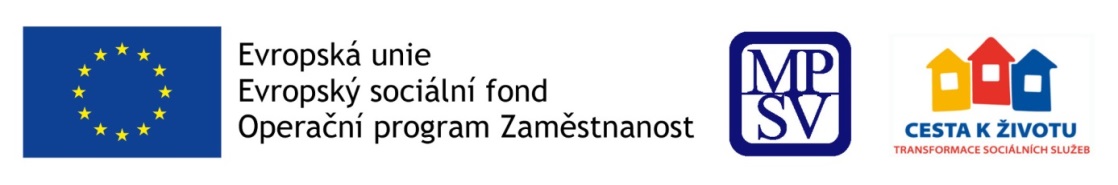 Ministerstvo práce a sociálních věcí Vás srdečně zve na metodický den na témaPřístup „recovery“ k lidem s duševním onemocněnímTermín:	10. 5. 2018 Čas:	9:30 – 15:00 hodinMísto:	Praha, IPVZ, Ruská 85, učebna č. 3Určeno pro: především pro poskytovatele sociálních služeb, v případě zájmu i pro pracovníky krajů, obcí, jejich úřadů, ÚP ČR, ČSSZ a OSSZ. Program setkání: bude zaměřen na téma přístup „recovery“ k lidem s duševním onemocněním. Účastníci budou seznámeni s principy zotavení – naděje, zmocnění, zodpovědnost, smysluplné role, dále s jazykem zotavení atd.Přihlašování: V případě Vašeho zájmu vyplňte prosím formulář zde zvlášť za každého pracovníka, a to do 13. dubna 2018. Organizační informace: V případě dotazů se obracejte na e-mail transformace@mpsv.cz. Těšíme se na setkání s Vámi, realizační tým projektu Život jako každý jiný. Více informací naleznete na 		www.trass.cz 	 		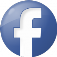 